Реализация  программы внутришкольной системы оценки качества образования как средство достижения нового качества образования в условиях введения ФГОСАктуальной и сложной проблемой в истории развития экономики любого государства, является проблема обеспечения и оценки качества в различных сферах производства и предоставления услуг. Одним из ведущих направлений совершенствования системы образования на современном этапе также является формирование системы управления качеством образования посредством оценки качества образования с привлечением всех заинтересованных участников образовательного процесса.Учёные выступают за идею качества образования как приоритетную, обеспечивающую высокую конкурентоспособность, оптимальную организацию и управление учебным заведением, выход на мировой рынок за счёт подготовки специалистов, удовлетворяющих требованиям международных стандартов. Данной проблеме посвящены многочисленные работы исследователей, например, Н.А. Селезневой, А.И. Субетто, В.И. Байденко, Ю.Г. Татура, И.А. Зимней, Н.В. Кузьминой. Однако, до настоящего времени не разработана эффективная парадигма качественного российского образования, учитывающая в полной мере как национальные традиции, так и мировые и европейские тенденции реформирования образования.Проблемы повышения качества образования рассматриваются в национальной образовательной инициативе «Наша новая школа» как одна из важнейших задач на ближайшую перспективу. Одним из направлений решения этой задачи является совершенствование  критериев и процедур комплексной оценки деятельности образовательного учреждения – лицензирования, аттестации и государственной аккредитации, а также создание независимой системы оценки и контроля качества образования.Однако повысить качество образования лишь за счет совершенствования системы внешнего контроля не представляется возможным. Качество формируется самой деятельностью образовательного учреждения и во многом зависит от наличия в школе внутренней системы обеспечения и оценки качества образования.Актуальность формирования в образовательном учреждении современных и эффективно действующих систем оценки качества образования возрастает также в связи с интеграцией и вхождением российского образования в единое образовательное пространство Европы.Все вышесказанное вызвало необходимость разработки программы, направленной на решение задач повышения качества образования,  научно-методический Совет МБОУ СОШ № 20 в 2019 году принял решение о координации деятельности всех структур и служб образовательного учреждения по управлению качеством образования в  условиях введения ФГОС. Целью координации являлось определение направлений и механизмов создания внутришкольной системы оценки качества образования. Понимание важности и необходимости  создания внутренних механизмов обеспечения и оценки качества образования способствовало разработке Программы формирования ВСОКО и системы управления качеством образования в МБОУ СОШ № 20 в условиях введения ФГОС.  Концептуальной основой разработки данных программ являются принципы Всеобщего Управления качеством, требования Международной организации по стандартизации  (ISO) и других известных методов современного менеджмента.Основные идеи и принципы системы Всеобщего Управления качеством взяты за основу при разработке Программы формирования ВСОКО. Это следующие принципы: ориентация на потребителя, лидирующая роль руководства, подход к принятию решений на основе фактов.Обобщая различные направления о качестве образования, выделяем следующие составляющие данной   дефиниции:учащиеся, которые здоровы и готовы участвовать в образовательном процессе и учиться при поддержке семьи и общества;образовательную среду – здоровую, безопасную, обеспечивающую благоприятные условия для реализации индивидуальных интересов участников образовательного процесса;содержание, которое отражено в соответствующих учебных программах и материалах для овладения базовыми знаниями, навыками и  способами деятельности;подходы в обучении, согласно которым основное внимание уделяется интересам ребенка. Метод оценивания способностей ребенка, стимулирующий обучение и направленный на сведение к минимуму различий в объеме знаний;результаты, которые включают знания, умения и формирование личной позиции учащегося и связаны с национальными задачами в области образования и его будущим участием в общественной жизни.Итак, резюмируем содержание понятия «качество образования»Качество образования интегральная характеристика системы образования, отражающая степень соответствия реальных достигаемых образовательных результатов, условий образовательного процесса нормативным требованиям, социальным и личностным ожиданиям участников образовательного процесса.Исходя из такого понимания понятия «качество образования», можно определить другие важные дефиниции ВСОКО следующим образом:внутришкольная система оценки качества образования – целостная система диагностических и оценочных процедур, реализуемых различными субъектами образовательного процесса, субъектами государственно-общественного управления школы, а также совокупность организационных структур и нормативных материалов, обеспечивающих управление качеством образования.Целью ВСОКО является получение объективной информации о состоянии качества образования, тенденциях его изменения и причинах, влияющих на его уровень. Задачи: информационное, аналитическое и экспериментальное  обеспечение мониторинга школьной системы образования; разработка единой информационно-технологической базы системы оценки качества образования; определение форматов собираемой информации и разработка технологии её использования как информационной основы принятия управленческих решений;выявление факторов,  влияющих на повышение качества образования; реализация механизмов общественной экспертизы, гласности и коллегиальности при принятии стратегических решений в области оценки качества образования. Организационная структура Программы формирования ВСОКО.Оценка качества образования в МБОУ СОШ № 20 осуществляется посредством:• системы внутришкольного контроля;• общественной экспертизы качества образования, которая организуется силами экспертной группы МБОУ СОШ № 20, родителей учащихся школы, педагогическим коллективом, членами администрации;• профессиональной экспертизы качества образования, организуемой профессиональным образовательным сообществом по заявке школы (внешний аудит);• самооценки (внутренний аудит).Организационная структура внутришкольной системы оценки качества включает следующие структурные компоненты: педагогический совет; администрацию школы; психологическую и социальную службы; методические объединения учителей - предметников; целевые аналитические группы (комиссии); школьный управляющий совет; общешкольный родительский комитет. Каждый структурный компонент имеет свои функции и является звеном в формировании ВСОКО.Объекты   ВСОКО и параметры их оценки.Объектами внутришкольной системы оценки качества образования являются любые структурные элементы образовательных систем различных уровней: - ученик; педагог; класс; классы. - условия (материальные, санитарно-гигиенические, нормативно-правовые, кадровые, финансовые, учебно-методические);- организация (контингент и его дифференциация, режим работы, расписание);- содержание учебно-воспитательного процесса (цели, образовательные и учебные программы, календарно-тематические планы, учебники, средства обучения, воспитательная система, диагностические методики);- результаты (качество знаний, умений, навыков обучающихся; качество обученности обучающихся; качество обучения; творческая деятельность педагогов и обучающихся, физическое здоровье и нравственно-психологическое состояние обучающихся; готовность обучающихся к продолжению образования);- взаимодействие систем с окружающим социумом.Оценка качества образования осуществляется на основе существующей системы показателей и параметров, характеризующих основные аспекты качества образования в условиях введения ФГОС (качество результата, качество условий и качество процесса). Характеристика управлением качества образованияВ соответствии с целями, задачами и основными принципами функционирования внутришкольной системы оценки качества образования в МБОУ СОШ № 20 сложились основы управления данным процессом.Система управления качеством образования в нашей школе включает ряд основных областей деятельности педагогического коллектива, которые представлены на рисунке:Таким образом, к основным направлениям деятельности педагогического коллектива нашего образовательного учреждения в контексте управления качеством образования относятся: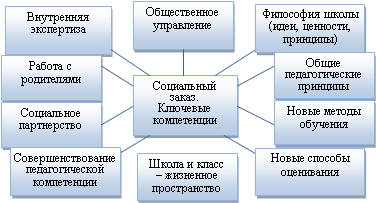 конкретизация социальных ожиданий и требований, определение образовательных результатов (качеств и умений) учащегося — компетентная модель ученика;конкретизация образовательных результатов (ключевых умений), чтобы они могли быть реализованы и оценены в учебном процессе, были понятны и учителю, и учащемуся, и родителям;обеспечение участия родителей и других лиц из внешнего окружения в управлении образовательным учреждением;обеспечение компетентности педагогического коллектива, необходимой для реализации поставленных целей (образовательных результатов);организация образовательного процесса в формах, способствующих достижению учащимися требуемых компетентностей (ключевых умений);создание в образовательном учреждении благоприятного психологического климата, атмосферы, способствующей реализации профессиональной деятельности и достижению учащимися требуемых образовательных результатов;осуществление внутренней экспертизы педагогическим коллективом своей профессиональной деятельности (выявление проблем, затруднений, поиск путей их разрешения);осуществление внешней экспертизы деятельности образовательного учреждения (помощь в разрешении затруднений и проблем, сторонний взгляд на ситуацию);оценка образовательных достижений учащихся (использование критериев и процедур, позволяющих оценивать ключевые и предметные умения учащихся, а также уровень их достижения);оценка удовлетворенности потребителей (учащихся, родителей, академической общественности, работодателей) образовательными результатами;материально-техническое обеспечение образовательного процесса.Планирование мониторинговых исследований как средство управления качеством образования в условиях введения ФГОС.Одним из ведущих направлений совершенствования системы образования является формирование системы управления качеством образования через мониторинг контроля качества образования с привлечением всех заинтересованных участников процесса образования. Мониторинг связан со всеми функциями управления, ориентирован на информационное обеспечение управления, обеспечивает его эффективность, позволяет судить о состоянии объекта в любой момент времени.	Сфера практического применения мониторинга: информационное обеспечение управления качеством образования. Такой системный мониторинг позволяет определить Модель внутреннего аудита системы оценки качества образования, которая представляет собой 2 группы критериев :I группа критериев: характеризует то, как образовательное учреждение добивается результатов в области качества образования и что для этого делаетсяII группа критериев: что достигнутоМетодическое сопровождение Программы формирования ВСОКО.Цель: обеспечить методическое сопровождение оценки качества образования в МБОУ СОШ № 20 посредством  организации целенаправленной системы методической учебы педагогических кадров.Ожидаемые результаты планирования работы по методическому сопровождению:систематизация проведения контрольно-оценочных процедур, мониторинговых, социологических и статистических исследований по вопросам качества образования;формирование и совершенствование внутришкольной системы оценки качества образования;повышение мотивации, возможности самоанализа, определение перспектив развития для всех участников образовательного процесса;возможность принятия обоснованных управленческих решений, способствующих повышению качества образования.Критерии эффективности достигаемых результатов:повышение результативности образовательной деятельности;повышение эффективности проводимых учебных занятий, внеклассных мероприятий;повышение квалификации членов администрации и педагогических работников;удовлетворенность участников образовательного процесса качеством предоставления образовательных услуг;возможность осуществления внутреннего аудита.Реализация модели ВСОКО в практической деятельности школы.Условия реализации программыУчебно-материальная базаМатериально-техническое обеспечение  – одно из важнейших условий  реализации программы. Чтобы оснастить учебные кабинеты, приобрести учебно-наглядное оборудование, школа принимает участие в различных конкурсах, что позволяет поднять материально-техническую базу школы на более высокий уровень.Учебные занятия проходят в кабинетах, многие из которых оснащены компьютерами, видеотехникой, что позволяет проводить уроки с использованием информационных технологий. Из 53 учителей 49 имеют нетбуки. Из 29 кабинетов 12 кабинетов оснащены видеотехникой, 9 кабинетов – компьютерами. Кроме этого имеется 2 кабинета информатики, мультимедийный кабинет с современной видео и копировальной техникой. В учебный процесс включен 71 компьютер. Отремонтирован актовый и спортивный зал, планируется улучшить физкультурно-оздоровительную базу: приобрести спортинвентарь, сделать спортивную площадку с твердым покрытием.Все учащиеся обеспечены бесплатными учебниками. Школа реализует типовые программы, программы предпрофильного и профильного обучения.Кадровое обеспечениеВ школе работают 53 педагога. Все педагогические работники своевременно повышают уровень профессиональной подготовки на курсах в ИРР. Кроме профессиональной подготовки, проходят курсы по информационным технологиям,  Интернет – курсы, участвуют в конкурсах разного уровня. Анализируя качественный состав педагогического коллектива по методическим объединениям, видно, что самый высокий процент учителей, имеющих высшую квалификационную категорию, у учителей русского языка и литературы и естественно - научного цикла.Инновации в воспитанииВ воспитывающей деятельности инновации носят в большинстве своём вспомогательный характер, являясь средством достижения образовательного результата. Чаще всего эти инновации связаны с применением ИКТ и иных новейших педагогических технологий, а с вектором социальной направленности деятельности и совершенствованием структур ученического самоуправления.Добиться высоких результатов УВР невозможно без сотрудничества с родителями учеников, без информации о семье, в которой живет и воспитывается ученик. Какую бы сторону развития ребенка мы не взяли, всегда окажется, что решающую роль в его эффективности на том или ином возрастном этапе играет семья. В связи с этим была пересмотрена система работы с родителями. Процесс взаимодействия семьи и школы направлен на активное включение родителей в УВП, во внеурочную досуговую деятельность, сотрудничество с детьми и педагогами. Этапы реализации программы формирования ВСОКО Анализ эффективности работы II этапа Мониторинг деятельности педагогических работников Для того, чтобы достичь новое качество образования, нужно изменить себя, т. е.  расширить сознание учителя. Учитель должен быть не только преподавателем, но и воспитателем, психологом, исследователем, культурным человеком. Это достигается не только за счет овладения современными технологиями. Являясь участниками муниципальных практик (Фестиваля «ПриродаФест», метапредметной игры «Инженер@ум», «Закон и порядок»), учителя – предметники учатся составлять  кейсы, работать в лабораториях, анализируя сложность заданий итд, т.е. повышают свою компетентность в данной области. Доля учителей, использующих проектные, исследовательские технологии.Методическая работа школы направлена на формирование высокопрофессиональной, высоконравственной личности.Достижения учителейразличных сборниках методические разработки, опыт работы, исследовательские работы Лысовой О.А., Егоровой Т.В., Зотовой С.В., Куроедовой Г.В., Терлецкой О.В., Цыгановой Е.А.Мониторинг образовательных достижений обучающихся на разных ступенях обучения. Анализ творческих достижений школьников.Чтобы достичь новое качество образования, была пересмотрена цель обучения и способы ее реализации,  введен метапредметный мониторинг в образовательный процесс.Сегодня школа ориентирована на достижение личностных, метапредметных и предметных результатов освоения программы. Вместе с тем анализ образовательной практики, проведенный на 1 этапе, показал, что школа сталкивается с интеллектуальной пассивностью учащихся, нежеланием детей учиться, неумением самостоятельно получать знания и находить различные способы решения задач и т. д. Данные выводы согласуются с низкими показателями, полученными выпускниками школы по международным программам PISA−2018, TIMSS−2019, PIRLS−2017, а также с исследованиями З. И. Калмыковой, А. А. Плигина и др.Учёт личностных достижений обучающихся осуществляется мониторинговыми исследованиями с согласия родителей. Проводится педагогом - психологом с использованием различных методик.Анализ результатов позволил определить уровень учебной мотивации обучающихся и выявить возможности и особенности каждого конкретного ребенка на определенном этапе обучения и в связи с выявленными проблемами перестроить подходы педагога к обучению и воспитанию.Проведённая диагностика показала, что у учащихся сформированы и формируются положительные личностные качества. Они готовы постигать новое и развивать свои способности.Метапредметные достижения включают освоение обучающимися универсальных учебных действий, обеспечивающих овладение ключевыми компетенциями, составляющими основу умения учиться  и межпредметными понятиями.Оценка метапредметных результатов предполагает оценку универсальных учебных действий учащихся, т. е. таких умственных действий обучающихся, которые направлены на анализ своей познавательной деятельности и управление ею.Оценка метапредметных результатовДостижение метапредметных результатов обеспечивается за счёт основных компонентов образовательного процесса — учебных предметов, представленных в обязательной части учебного плана. Оценка метапредметных результатов проводится в ходе различных процедур таких, как решение задач творческого и поискового характера, учебное проектирование, итоговые проверочные работы, комплексные работы на межпредметной основе, мониторинг сформированности основных учебных умений. Учёт образовательных достижений позволит спроектировать индивидуальную траекторию развития каждого ученика.Оценка предметных результатовДостижение предметных результатов обеспечивается за счет основных учебных предметов. Поэтому объектом оценки предметных результатов является способность учащихся решать учебно-познавательные и учебно-практические задачи.Оценка достижения предметных результатов ведётся как в ходе текущего и промежуточного оценивания, так и в ходе выполнения итоговых проверочных работ. Результаты накопленной оценки, полученной в ходе текущего и промежуточного оценивания, фиксируются  в форме портфеля достижений и учитываются при определении итоговой оценки. Основным инструментом итоговой оценки являются итоговые комплексные работы – система заданий различного уровня сложности по чтению, русскому языку, математике и окружающему миру.Результаты качества обучения за последние 3 года.Анализ данных показывает следующее:- при том, что качество знаний учащихся по школе увеличилось по сравнению с прошлым годом на 0,9, в нескольких параллелях происходит значительное снижение годовых результатов: в параллели  3-их кл. на -8,5%;5-х кл.   на -3,5%;7-х кл.   на -16%;9-х кл.   на - 6%- позитивные изменения происходят в параллели  4-х классов на +18%;6-х классов на +13%; 10-11-х классах.Итоги государственной (итоговой) аттестации обучающихся, освоивших образовательные программы основного общего образования (9-е классы)Качество знаний по математике за экзамен составило 37% (38 чел. написали работу на «4» и «5»), качество знаний по русскому языку – 64% (66 чел. написали работу на «4» и «5»). Повысили в основном оценку по русскому языку учащиеся, имеющие в промежуточной аттестации оценку «3». Понизили учащиеся, имеющие оценку «4» и «5» как по математике, так и по русскому языку. 10% учащихся, имеющие отличные оценки по предметам, сдавшие обязательные экзамены на «5» , получили аттестат основного общего образования с отличием.Доля учащихся, принимающих участие в предметных олимпиадахУчастие учащихся достаточно успешное, итоги свидетельствуют о сложившейся в последние годы продуманной и эффективной системе подготовки учащихся. Доля учащихся, принимающих участие в научно-практических конференцияхПо данным мониторинга  видно увеличение количества учащихся  (особенно учащихся начальной школы), участвующих в НПК. Данная активность объясняется внедрением инновационных технологий в образовательный процесс. Число школьников основной и средней школы, участвующих в НПК остается стабильным, качество представленных ими работ стало выше. Процент успешности возрос, достиг 100%.В целом, на основании достигнутых результатов можно сделать вывод о том, что работа с одаренными детьми в нашей школе ведется целенаправленно и  достаточно эффективно. Рациональный подход к обучению, психологическое сопровождение, система внеклассной, спортивной и воспитательной работы дают возможность индивидуального и всестороннего развития личности. Но цифры невысоки от числа всех учащихся школы.Используемая в школе система оценки ориентирована на стимулирование обучающегося стремиться к объективному контролю, а не сокрытию своего незнания и неумения, на формирование потребности в адекватной и конструктивной самооценке.Степень удовлетворенности школьной жизнью участников образовательного процессаПересмотрена система работы с родителями. Психолог, обсуждая психологическую проблему с родителями учащихся, рассматривая ее со всех сторон, снимает часть внутреннего напряжения. Поэтому на первый план выходят такие формы психокоррекционной работы, с помощью которых могут быть успешно преодолены внутриличностные конфликты и проблемы родителей. Степень удовлетворенности школьной жизнью родителей учащихся школыВ течение года проводилось исследование, направленное на выявление степени удовлетворённости педагогов жизнедеятельностью в школе. Результаты исследования показали, что удовлетворены организацией учебного процесса (нагрузкой, расписанием) 66% учителей, затруднились с ответом – 23% опрашиваемых. Удовлетворены условиями труда, но хотелось бы лучших -62% педагогов. Удовлетворены содержанием труда, т.е. работа нравится – 89% педагогов. Удовлетворены моральной оценкой своего труда, считают себя достаточно успешными – 61% учителей. При оценке психологической атмосферы в коллективе были получены следующие ответы: наивысшее количество баллов набрали успешность коллектива, занимательность, дружелюбие между членами коллектива. При оценке эмоционального выгорания педагогов были  получены следующие данные: низкий уровень эмоционального выгорания - 6 человек (13%), средний уровень – 37 учителей (70%) и высокий уровень – у 8 человек (27%). При оценке психологического здоровья педагогов были выявлены учителя, имеющие низкий уровень психологического здоровья (24%). Была составлена программа, направленная на коррекцию психологического здоровья педагогов. Таким образом, анализ мониторинга на 1 этапе выявил проблему качества обучения. Специально организованная программа  по формированию ВСОКО позволила создать благоприятные условия для достижения нового уровня качества образования. В процессе реализации программы оказалось возможным пересмотреть цель обучения и способы ее реализации,  ввести метапредметный мониторинг в образовательный процесс, преодолеть трудности в формировании оценки и самооценки деятельности субъектов образовательного процесса. Полученные результаты исследования говорят о том, что целенаправленно организованная работа по формированию ВСОКО дала положительную динамику качества образования, что позволило достичь нового уровня качества образования даже на предварительном этапе.
ЗАКЛЮЧЕНИЕ До настоящего времени недостаточно разработан вопрос обеспечения и оценки качества образования, представляющий собой значительную проблему.  Совершенствование системы образования на современном этапе невозможно без формирования системы управления качеством образования посредством оценки качества образования с привлечением всех заинтересованных участников образовательного процесса. В нашем исследовании мы рассмотрели проблему  состояния качества образования в школе, формирования системы оценивания. Мы предположили, что внедрение Программы по формированию внутришкольной системы оценки качества образования в учебно – воспитательный процесс в условиях введения ФГОС  обеспечит достижение нового уровня качества образования. Для проверки данной гипотезы были определены сроки: 2018-2023гПо результатам первичной диагностики (анализу мониторингов) составлена программа формирования ВСОКО, которая внедрена  с 2018 года.На практическом  этапе подведены предварительные результаты исследования, были получены данные, свидетельствующие о правомерности выдвинутой нами гипотезы.          Таким образом, организованное нами исследование показало, что выявление проблемы качества обучения, формирования системы оценивания, позволяет своевременно организовать работу по программе формирования ВСОКО, которая обеспечит достижение нового уровня качества образования в условиях введения ФГОС.Список литературы1. Управление качеством образования. М., 2000. 2. Мозгарев Л.В., Панасюн В.П. Учитель и качество образования.  Педагогика.2007. № 1.3. Позднякова, Е. П. Развитие метапознавательных навыков младших школьников 4. Позднякова, Е. П.   Начальная школа плюс: до и после, 2015. № 2.  С. 79–82.5. Аванесов B.C. Композиция тестовых заданий.  М., 2018.6.Елисеева Т., Батурин В. Качество образования: методологические основания дискуссии. Высшее образование в России. 2005. № 11.Квалификационная категория2017 -18год2018-19 год2019-20 годВысшая26 чел.(40%)28(41%)38 (73%)Первая19 чел. (20%)23(34%)13 (25%)Компетентность педагогов в использовании проектных и исследовательских технологий выросла за счет методического просвещения и самообразования.Вывод: учителя достигают высоких результатов, участвуя в профессиональных конкурсах, это дает возможность достигнуть новое качество образования. Регулярно печатаются в 2016-20172016-20172017-20182017-20182018-20192018-20192019-20204117585                      92016-20172016-20172017-20182017-20182018-20192018-20192019-20201527263                       7